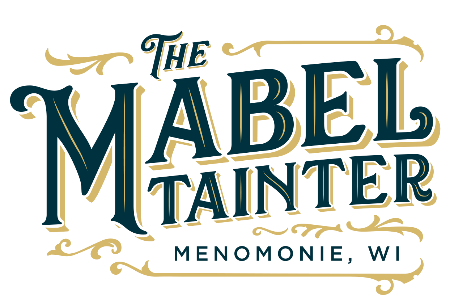 The Mabel Board of Directors Meeting AgendaThe Mabel Tainter mission is to strengthen and connect our community by engaging people in the arts.If a guest wishes to attend a board meeting, call 715-235-0001 or email director@mabeltainter.org 2 weeks prior to attending the meetingNovember 16th, 2021 at 7:00pmMabel Tainter StageCall to order									         Andrew MercilApproval of MinutesDirector’s Updates				                                			 Lucas Chase	Committee Report 									Facilities										RylandFinance/Treasurer’s Report							          AndrewMarketing									          TammyProgramming										LucasFinance Committee 									Mike Old BusinessInvestment Policy2022 BudgetMabel Bar  New BusinessMabel Tech UpgradesDecember Holiday MeetingStout Board Member discussionOtherAdjournmentMEMBERS    (X = present; O = absent)_ __Andre, Emily___ Ascher, Emily____Asher, Ashley_ __Braatz, Mike_ __Buhr, Audric___ Erdman, Ryland ___ Fox, Juliet (Vice President)___ Kneeland, Melissa (Secretary)___ Leisses, Tammy____Ludwig, Trevor___ McNally, Paul___ Melchionne, Natasha_ __ Mercil, Andrew (President)___ Chase, Lucas – Int. Executive Director